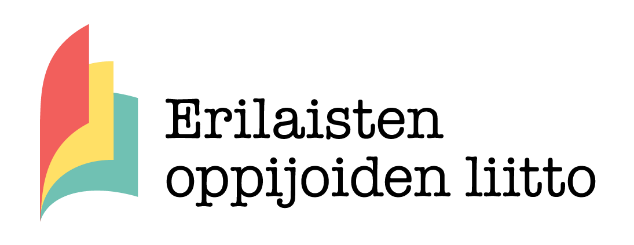 HAKEMUS ERILAISTEN OPPIJOIDEN LIITON JÄSENEKSIHakijayhdistyksen tiedot:Hakemuksen liitteiksi tarvitaan 1) yhdistyksen säännöt, 2) viimeisin tasekirja (paitsi jos yhdistys on vasta perustettu), 3) edellisen vuoden toimintakertomus (paitsi jos yhdistys on vasta perustettu), 4) toimintasuunnitelma sekä 5) hallituksen päätös Erilaisten oppijoiden liiton jäsenyyden hakemisesta.Allekirjoittajan tulee olla yhdistyksen puheenjohtaja tai muu henkilö, jolla on yhdistyksen nimenkirjoitusoikeus.Paikka ja aika:	_________________________	__________________________________Allekirjoitus			Nimenselvennys ja tehtävä yhdistyksessäNimiKotikunta ja toiminta-alueToiminnan tarkoitusToiminnan kohderyhmä(t)Jäsenyhteisöt(jos on)